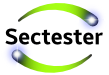 CAHIER DES CHARGES CONCEPTION D'APPLICATION WEBNom de l’entreprise : 
Nom du projet :
Personne à contacter dans l’entreprise : Adresse : 
Tel : 
Email :  A. Présentation de l’entreprise :Présentation de l’entreprise :La date de créationL’activité principaleLes services ou produits vendusLe nombre de salariésLe chiffre d’affairesLes principaux axes de développementLes principaux concurrents………………………………………………………………………………………… ………………………………………………………………………………………… ………………………………………………………………………………………… ……………………………………………………………………………………………………………………………………………………………………………………………………………………………………………………………………………… ………………………………………………………………………………………… ………………………………………………………………………………………… ……………………………………………………………………………………………………………………………………………………………………………………………………………………………………………………………………………… ………………………………………………………………………………………… ………………………………………………………………………………………… ……………………………………………………………………………………………………………………………………………………………………………………………………………………………………………………………………………… ………………………………………………………………………………………… ………………………………………………………………………………………… ……………………………………………………………………………………………………………………………………………………………………………………Analyse de l’existant (s’il y en a):Le langage de programmation utilisée actuellementLa version du langageL’hébergement utiliséLes statistiques actuelles (trafic mensuel, taux de rebond, taux de conversion)Le nombre de pagesLe type de site (entreprise, e-commerce, plateforme, etc…)Les moyens de paiement utiliséLes plugins utilisésLes documents concernant la charte graphique existanteLe nombre de personnes engagées sur ce projet ?………………………………………………………………………………………… ………………………………………………………………………………………… ………………………………………………………………………………………… …………………………………………………………………………………………………………………………………………………………………………………… ………………………………………………………………………………………… ………………………………………………………………………………………… ……………………………………………………………………………………………………………………………………………………………………………………A. 1. Les objectifs du site :Détaillez, le ou les objectifs attendus avec ce projet de site internet. Vous pouvez découper vos objectifs en 2 parties : quantitatifs et qualitatifs.Exemple : Améliorer le taux de conversion actuel, présenter notre entreprise, améliorer la visibilité du site existant, etc  ……………………………………..… ………………………………………………………………………………………… ………………………………………………………………………………………… ………………………………………………………………………………………… ………………………………………………………………………………………… ………………………………………………………………………………………… ………………………………………………………………………………………… ………………………………………………………………………………………… ………………………………………………………………………………………… …………………………………………………………………………………………………………………………………………………………………………………… ………………………………………………………………………………………… …………………………………………………………………………………………A. 2. Les cibles :Décrivez le profil des clients de votre entreprise et celui des visiteurs de votre site internet.Exemple : Nous visons un public professionnel, pour développer notre activité en B2B …...…………………………………………………………………………….…………………………………………………………………………………………………………………………………………………………………………………………… ………………………………………………………………………………………… ………………………………………………………………………………………… ………………………………………………………………………………………… ………………………………………………………………………………………… ………………………………………………………………………………………… ………………………………………………………………………………………… ………………………………………………………………………………………… ………………………………………………………………………………………… ………………………………………………………………………………………… ………………………………………………………………………………………… …………………………………………………………………………………………A. 3. Les objectifs quantitatifs :Quel volume de trafic visez-vous sur votre site ? Quel volume de contact visez-vous sur votre site ? Combien de pages et combien de services votre site va contenir ?……………………………………………………………………………………….… ……………………………………………………………………………………….… ……………………………………………………………………………………….… ……………………………………………………………………………………….… ……………………………………………………………………………………….… ……………………………………………………………………………………….… ……………………………………………………………………………………….… ……………………………………………………………………………………….… ……………………………………………………………………………………….… ……………………………………………………………………………………….… ……………………………………………………………………………………….…A. 4. périmètre du projet :Votre site doit-il être multilingue ?Votre Site Internet aura-t-il une boutique ?Quelles sont les solutions de paiement à intégrer ? Le site doit-il avoir une version mobile ou une application dédiée ?Quelles sont les spécificités que le prestataire doit connaître (utilisation de la géolocalisation, création de compte, création d’un multi-site etc.) ?……………………………………………………………………………………..…… …………………………………………………………………………………..……… ……………………………………………………………………………………..…… ……………………………………………………………………………………..…… ………………………………………………………………………………………..… ……………………………………………………………………………………..…… ……………………………………………………………………………………..…… ……………………………………………………………………………………..……………………………………………………………………………………………..… ………………………………………………………………………………………..… …………………………………………………………………………………………..B. Graphisme et ergonomie :B. 1. La charte graphique ( si vous connaissez ):Ajoutez avec votre cahier des charges tous les documents concernant l’identité visuelle de votre entreprise (les codes couleurs, le logo et ces variations, les règles de conception etc.).Précisez vos exigences concernant les couleurs et les effets de votre site ?Quelles sont les polices à utiliser ?Quels sont les éléments à conserver ?……………………………………………………………………………………..…… …………………………………………………………………………………..……… ……………………………………………………………………………………..…… ……………………………………………………………………………………..…… ………………………………………………………………………………………..…………………………………………………………………………………………… ………………………………………………………………………………………… ………………………………………………………………………………………… ……………………………………………………………………………………………………………………………………………………………………………………Ajoutez également à votre cahier des charges des exemples de sites avec un commentaire, les choses que vous aimez bien sur ces sites (éléments, animation, couleurs, architecture d’informations, fonctionnalités etc.) ………………………………………………………………………………………………..…… …………………………………………………………………………………..……… ……………………………………………………………………………………..…… ……………………………………………………………………………………..…… ………………………………………………………………………………………..… ……………………………………………………………………………………..…… ……………………………………………………………………………………..…… ……………………………………………………………………………………..……………………………………………………………………………………………..… ………………………………………………………………………………………..… …………………………………………………………………………………………..……………………………………………………………………………………..…………………………………………………………………………………………..……B. 2. CONTENU :Ajoutez à votre cahier des charges toutes les informations liées aux menus et au contenu de chaque page ( cela pourra faire l’objet d’une page annexe que vous pouvez créer à ce document ). Exemple d’informations à remettre :L’arborescence du menu (les rubriques, sous rubriques, etc..)L’architecture des informations concernant l’ensemble de chaque pageExemple : sur la page d’accueil : 1ere zone : description du projet2e zone : galerie photo3e zone : description de chaque étape du projet avec photo etc………………………………………………………………………………………..…… …………………………………………………………………………………..……… ……………………………………………………………………………………..…… ……………………………………………………………………………………..…… ………………………………………………………………………………………..… ……………………………………………………………………………………..…… ……………………………………………………………………………………..…… ……………………………………………………………………………………..…………………………………………………………………………………………..…… …………………………………………………………………………………..……… ……………………………………………………………………………………..…… ……………………………………………………………………………………..…… ………………………………………………………………………………………..… ……………………………………………………………………………………..…… ……………………………………………………………………………………..……………………………………………………………………………………………… ………………………………………………………………………………………… ………………………………………………………………………………………… ……………………………………………………………………………………………………………………………………………………………………………………………………………………………………………………………………………… ………………………………………………………………………………………… ………………………………………………………………………………………… ……………………………………………………………………………………………………………………………………………………………………………………C. spécificités et livrables :C. 1. le contenu de votre site :Le prestataire doit-il prévoir l’achat de photo ou la création de texte ?Lister également le format des contenus proposés (Texte, Photo, Vidéo…) ……………………………………………………………………………………..…… …………………………………………………………………………………..……… ……………………………………………………………………………………..…… ……………………………………………………………………………………..…… ………………………………………………………………………………………..… ……………………………………………………………………………………..…… ……………………………………………………………………………………..…… ……………………………………………………………………………………..……C. 2. Contraintes techniques :Précisez vos attentes concernant les besoins connexes à ce projet que le prestataire devra fournir :Héberger votre site internetAssurer la maintenanceProposer des astreintes pour le dépannageFormation à l’utilisation du back office……………………………………………………………………………………..…… …………………………………………………………………………………..……… ……………………………………………………………………………………..…… ……………………………………………………………………………………..…… ………………………………………………………………………………………..… ……………………………………………………………………………………..…… ……………………………………………………………………………………..……………………………………………………………………………………………… ………………………………………………………………………………………… ………………………………………………………………………………………… ……………………………………………………………………………………………………………………………………………………………………………………C. 3. Le planning :Ajoutez un agenda des dates souhaitées pour la validation des différentes étapes :Date de validation des contenus Date de validation du site ……………………………………………………………………………………..…… …………………………………………………………………………………..……… ……………………………………………………………………………………..…… ……………………………………………………………………………………..…… ………………………………………………………………………………………..… ……………………………………………………………………………………..……NOM DU MENUNOM SOUS MENUDESCRIPTIONExempleSous menu exemplePage de présentation de nos services